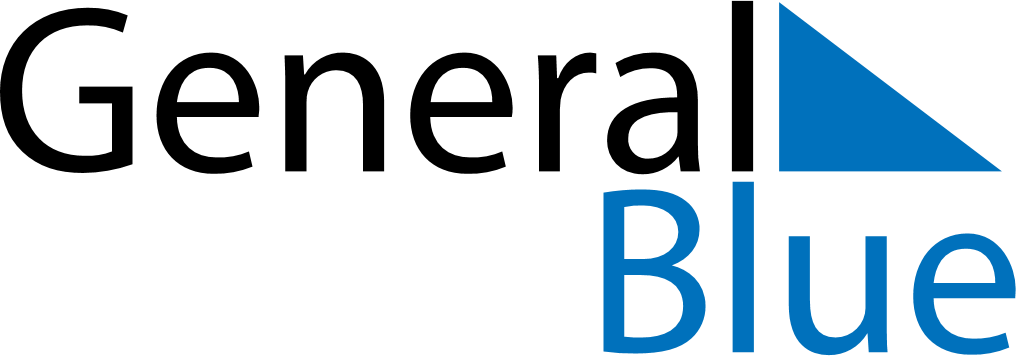 March 1826March 1826March 1826March 1826March 1826SundayMondayTuesdayWednesdayThursdayFridaySaturday12345678910111213141516171819202122232425262728293031